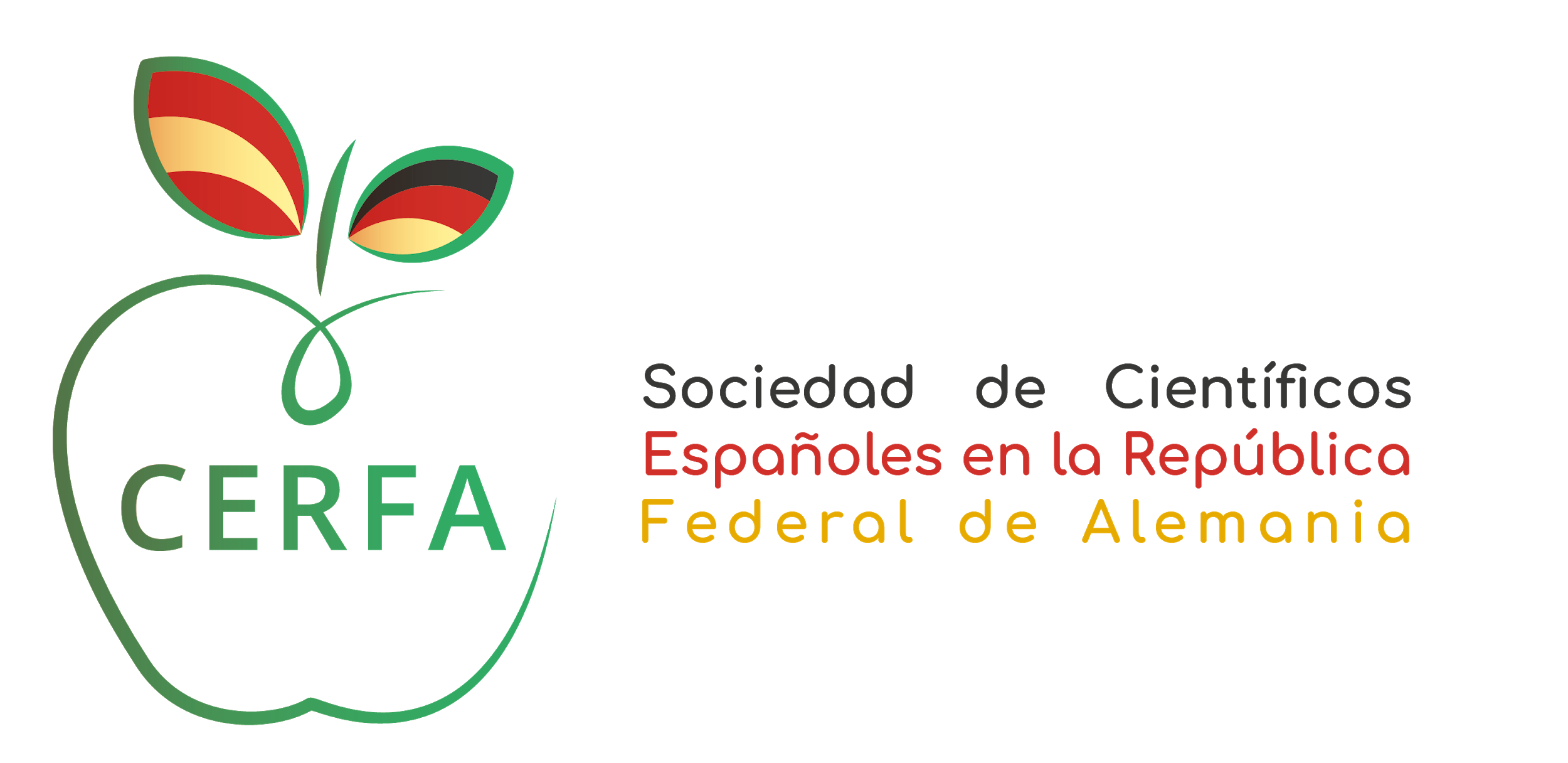 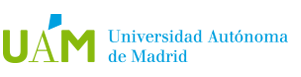 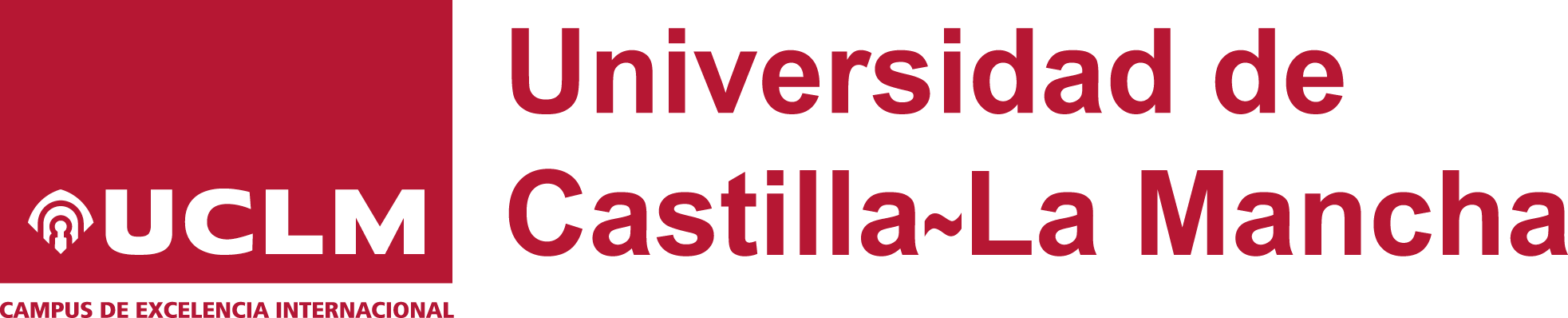 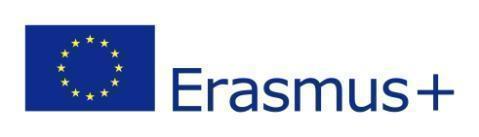 Application Form: CERFA TRAINEESHIP PROGRAMME 2024Host Applicant - Scientific Supervisor/Project Leader at the Receiving Institution/EnterpriseThis person is responsible for signing the Learning Agreement, amending it if needed, supervising the trainee during the traineeship and signing the Traineeship Certificate. Name: Position: e-mail: 									Phone:Department/Faculty:Institution:Address: Website:Organization Type (see annex I):Public body ☐ YES    ☐ NO		Non-Profit ☐ YES    ☐ NO		Size ☐ < 250 employees  ☐ >250 employeesPrincipal Investigator/ Head of the research group (must be filled in only in case it differs from the Host Applicant - Scientific Supervisor)This person accepts the supervision of the student by the Host Applicant - Scientific Supervisor. Name:Position:e-mail:Phone:Department/Faculty: Institution:Address:Website:Contact person at the Receiving Institution (must be filled in only in case it differs from the Host Applicant - Scientific Supervisor)A person who can provide administrative information within the framework of Erasmus+ traineeships at the Receiving Institution/Enterprise.Name:Position:e-mail:Phone:Consent to publish Traineeship Data.I agree that my name, title of the project, its duration and the name of the Receiving Institution / Enterprise can be published on the CERFA website as an awarded supervisor of the Traineeship Programme 2024.Project description: Traineeship Programme at the Receiving Institution/EnterpriseDescription of the project that will be done by the Student - Trainee at the host institution. The traineeship consists of a short research project where the Host Applicant - Scientific Supervisor hosts the Student - Trainee in their research group. This agreement includes partial funding support for mobility on the trainee, covered by the Erasmus + Program, but it does not include funding for consumables. Wished period for the mobility (1) : from (day/month/year)  ............       to (day/month/year) .................Are the dates flexible? ☐ YES    ☐ NO1. Traineeship title: 2. Number of working hours per week: 3. Detailed programme of the traineeship (2)  (max. 300 words): 4. Knowledge, skills and competencies to be acquired by the end of the traineeship (expected Learning Outcomes) (max 100 words):5. Monitoring plan (max 100 words):6. Evaluation plan (max 100 words):7. Impacts and benefits of the traineeship to the Host Applicant - Scientific Supervisor (max 100 words):Specifications and requirements:  This section refers to specific knowledge or expertise that the Student - Trainee must have in order to proceed successfully with the proposed project. 8. Research Area(s) (see annex II): You can indicate as many areas as you want, but add them in your priority order9. Is the Host Applicant - Scientific Supervisor willing to evaluate the student’s performance so  that the student could validate the traineeship as ECTS credits (3):  ☐ YES    ☐ NO9a. Is the certification of the supervision as a honorary supervisor a priority for the Host Applicant / Scientific Supervisor (4):  ☐ No, I am not interested in receiving a certification as an honorary supervisor.☐ Yes, I am interested in receiving a certificationas an honorary supervisor, but I will also consider other applications.☐ Yes, it is a MUST to receive a certification as an honorary supervisor and I will only consider those applications which will allow me to do so.10. Specific expertise, technical knowledge: 11. Level of studies (please be as specific as possible):12. Language:The level (5) of language competence in ______________ (indicate here the main language of work that the trainee already has or agrees to acquire by the start of the mobility period is: A1☐   A2☐    B1☐     B2☐   C1 ☐    C2 ☐      Native speaker ☐)13. Does the host institution require any other language besides the language of work? ☐ YES    ☐ NOWhich one?: 14. Does the host institution require any further paperwork done to host a Student - Trainee (under the condition of this programme) ☐ YES    ☐ NO14a. If YES, please detail: Funding information: 15. Does the applicant have independent research funding to support the research expenses of the project?  ☐ YES    ☐ NO15a. If YES, please give details: If NO, please provide the support of the Line Manager or Head of the project by signing in the acceptance form.16. The Receiving Institution/Enterprise will provide financial support to the Student - Trainee for the traineeship ☐ YES    ☐ NO16a. If YES, amount (EUR/month): 17. The Receiving Institution/Enterprise will provide a contribution in kind to the Student - Trainee for the traineeship: ☐ YES    ☐ NO17a. If YES, please specify:Please send this application form as a word document, with your name in the title (“AF 2024_Name_Surname.docx”) together with the scanned copy of the signed (or digitally signed) Acceptance form and a short CV (max. 2 pages) to coord.traineeship@cerfa.de (1) A minimum of 2 months. The planned period in this call should be between 1st of June 2024 and 30th of December of 2024. After the matching of host candidates with students and by mutual agreement between the two parties, the exact dates can be changed and the total stay could be prolonged.  (2) Consider that this must be read by the selection committee but also by the students, who will apply to the project.(3) The application to validate the project as ECTS credits will come exclusively from the student. This is not used as a criteria for matching. (4) The universities will be informed about the priority, however there is no assurance that the matching of the student will be based on it. For more information about the types of certification you can receive as a supervisor please read our FAQ.(5) Level of language competence: a description of the European Language Levels (CEFR) is available at: https://europass.cedefop.europa.eu/en/resources/european-language-levels-cefrAnnex I: List of Organisation TypesEPLUS-EDU-HEIHigher education institution (tertiary level)EPLUS-SOCIALSocial partner or other representative of working lifeEPLUS-EDU-GEN-PRESchool/Institute/Educational centre – General education (pre-primary level)EPLUS-RESResearch Institute/CentreEPLUS-EDU-GEN-PRISchool/Institute/Educational centre – General education (primary level)EPLUS-YOUTH-COUNCILNational Youth CouncilEPLUS-EDU-GEN-SECSchool/Institute/Educational centre – General education (secondary level)EPLUS-ENGOEuropean NGOEPLUS-EDU-VOC-SECSchool/Institute/Educational centre – Vocational Training (secondary level)EPLUS-NET-EUEU-wide networkEPLUS-EDU-VOC-TERSchool/Institute/Educational centre – Vocational Training (tertiary level)EPLUS-YOUTH-GROUPGroup of young people active in youth workEPLUS-EDU-ADULTSchool/Institute/Educational centre – Adult educationEPLUS-EURO-GROUP-COOPEuropean grouping of territorial cooperationEPLUS-BODY-PUB-NATNational Public body EPLUS-BODY-ACCREDAccreditation, certification or qualification bodyEPLUS-BODY-PUB-REGRegional Public bodyEPLUS-BODY-CONSCounselling bodyEPLUS-BODY-PUB-LOCLocal Public body EPLUS-INTERInternational organisation under public lawEPLUS-ENT-SMESmall and medium sized enterpriseEPLUS-SPORT-PARTIALOrganisation representing the sport sectorEPLUS-ENT-LARGELarge enterpriseEPLUS-SPORT-FEDSport federationEPLUS-NGONon-governmental organisationEPLUS-SPORT-LEAGUESport leagueEPLUS-FOUNDFoundationEPLUS-SPORT-CLUBSport clubAnnex II: Research AreasBiologyBiochemistryChemistryEnvironmental SciencePhysicsMathematicsFood TechnologyPharmacyArchitectureBiotechnologyNanoscience and Molecular NanotechnologyInformaticsEngineering (please specify within):Chemical EngineeringAerospace EngineeringAgricultural EngineeringCivil EngineeringBuilding EngineeringElectrical EngineeringIndustrial Electronics and Automation EngineeringForest EngineeringComputer EngineeringMechanical EngineeringMining EngineeringOr choose a specific bachelor or masters degree from UCLM.